Žádost o příspěvek na certifikaci programuV Praze dne                                                                         Jméno a příjmení:                                                                                            Příloha:Typ programů adiktologických služeb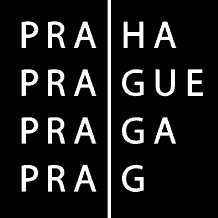 HLAVNÍ MĚSTO PRAHAMAGISTRÁT HLAVNÍHO MĚSTA PRAHYOdbor zdravotnictví, sociální péče a prevence Oddělení prevenceNázev organizace  Adresa sídla organizaceIČOStatutární zástupce organizaceJméno, Příjmení, TitulJméno, Příjmení, TitulJméno, Příjmení, TitulStatutární zástupce organizaceKontaktní adresaKontaktní adresaKontaktní adresaStatutární zástupce organizaceTel.Tel.E-mailPrávní formaOblastAdiktologické služby Adiktologické služby Adiktologické služby Adiktologické služby Adiktologické služby Adiktologické služby Adiktologické služby Adiktologické služby Název certifikovaného programuCharakteristika služby Certifikace Typ certifikované služby:Typ certifikované služby:Typ certifikované služby:Typ certifikované služby:Číslo certifikátu:Certifikace Datum udělení:Datum udělení:Datum udělení:Datum udělení:Platnost do:Celkové náklady na certifikaci programu (Kč)PPSpecifická primární protidrogová prevence - selektivní a indikovanáKPSKontaktní a poradenské službyTPTerénní programyLAmbulantní a lůžková léčba SLSubstituční léčbaSP Stacionární programyRPTKRezidenční péče v terapeutických komunitáchNPNásledná péčeSVSlužby pro uživatele drog ve výkonu trestu a ve vazběDDetoxikace, detoxifikaceIVHInformace, výzkum, hodnocení